ПОСТАНОВЛЕНИЕот  _______________г. МайкопО признании утратившим силу постановления Администрации муниципального образования «Город Майкоп»от 20 июля 2012 года № 570 «Об утверждении  административного регламента по предоставлению Комитетом по управлению имуществом муниципального образования «Город Майкоп» муниципальной услуги «Предоставление юридическим и физическим лицам в постоянное (бессрочное) пользование, в безвозмездное пользование, аренду, собственность земельных участков»В целях приведения в соответствие с Земельным кодексом Российской Федерации, постановляю:1. Признать утратившим силу постановление Администрации муниципального образования «Город Майкоп» от 20 июля 2012 года №570 «Об утверждении административного регламента по предоставлению Комитетом по управлению имуществом муниципального образования «Город Майкоп» муниципальной услуги «Предоставление юридическим и физическим лицам в постоянное (бессрочное) пользование, в безвозмездное пользование, аренду, собственность земельных участков».2. Опубликовать настоящее постановление в газете «Майкопские новости» и разместить на официальном сайте Администрации муниципального образования «Город Майкоп».3. Настоящее постановление вступает в силу со дня его официального опубликования.Глава муниципального образования«Город Майкоп»                                                                           А.В. НаролинАдминистрация муниципального 
образования «Город Майкоп» 
Республики Адыгея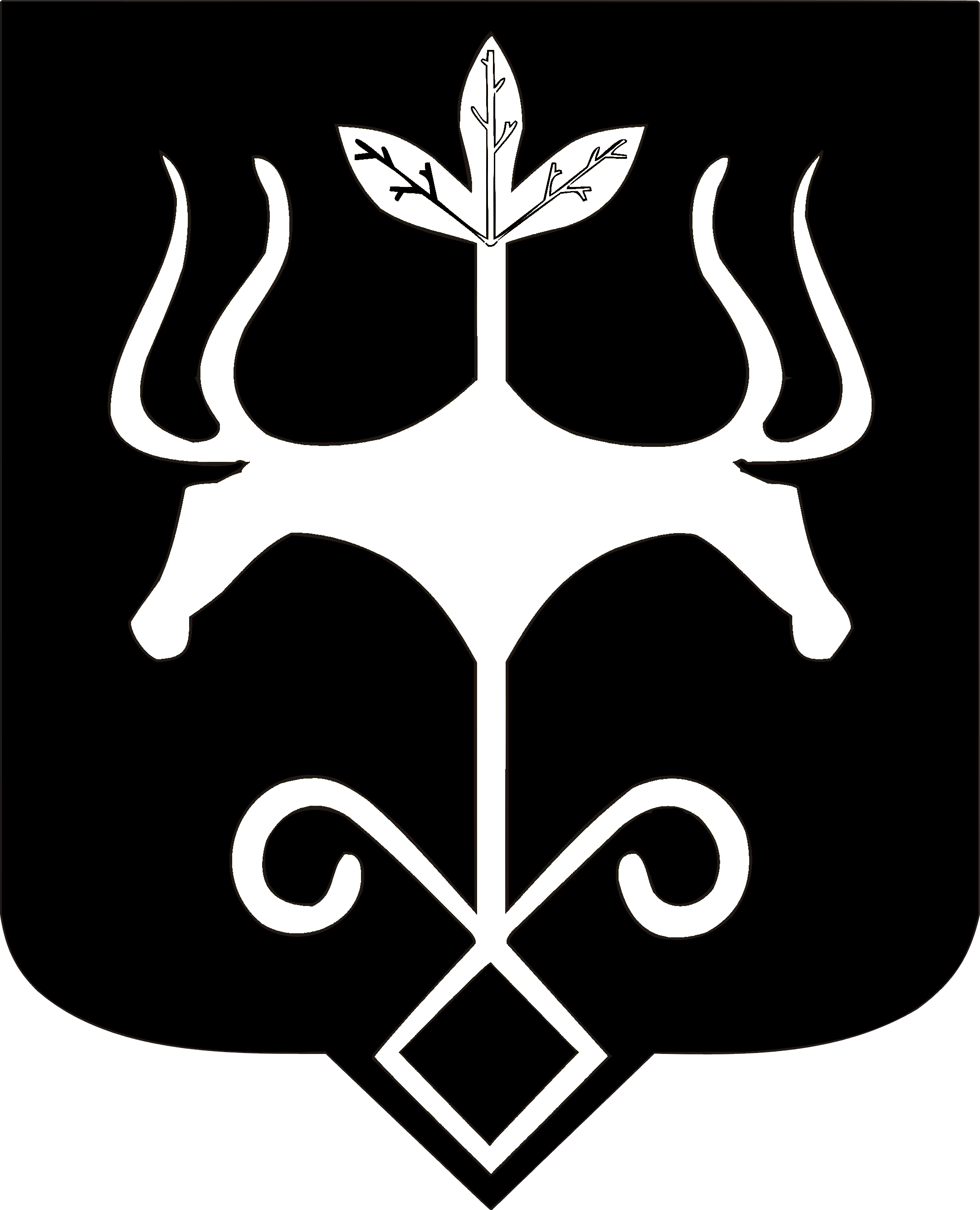 Адыгэ Республикэм
муниципальнэ образованиеу «Къалэу Мыекъуапэ» и Администрацие